TervezetA vezetőtanár neve: Bajai ViktóriaA hallgató neve:Tantárgy: Magyar nyelv és irodalomOsztály: 4. bTanítás ideje, órarendi óra: 2018. november 13.Témakör: Túl az ÓperenciánTananyag: A módos gazda meg az arató szegény ember c. bolgár népmeseA tanóra feladatai:Oktatási feladat: - A módos gazda meg az arató szegény ember című bolgár népmese feldolgozása.                               - A mesejellemzők, a népmese fogalmának felidéztetése, rögzítése.                               - A valós mese fogalma.                               - Szókincsbővítés szó- és kifejezés magyarázatokkal.      Képzési feladat: - A szóbeli kifejezőkészség fejlesztése.                             - Jártasság fejlesztése a szövegértő olvasásban.                             - A szövegben való tájékozódás fejlesztése.                              - Az ítélőképesség fejlesztése.              Nevelési feladat: - Empatikus gondolkodásra törekedtetés.                                             - A mese szereplői által megjelenített emberi tulajdonságok helyes megítélése.Didaktikai feladat: - Az előzetes ismeretek felelevenítése.                                 - Új ismeret elsajátítása, alkalmazása.                                 - Rögzítés.                                 - Megszilárdítás.                                 - Visszacsatolás.                                 - Ellenőrzés.                                 - Értékelés.Tantárgyi kapcsolatok: környezetismeret, erkölcstanFelhasznált források Eszközök: Bárány Jánosné- Nagyné Bonyár Edit: Hétszínvilág olvasókönyv 4. (OFI)Mellékletek Melléklet 1.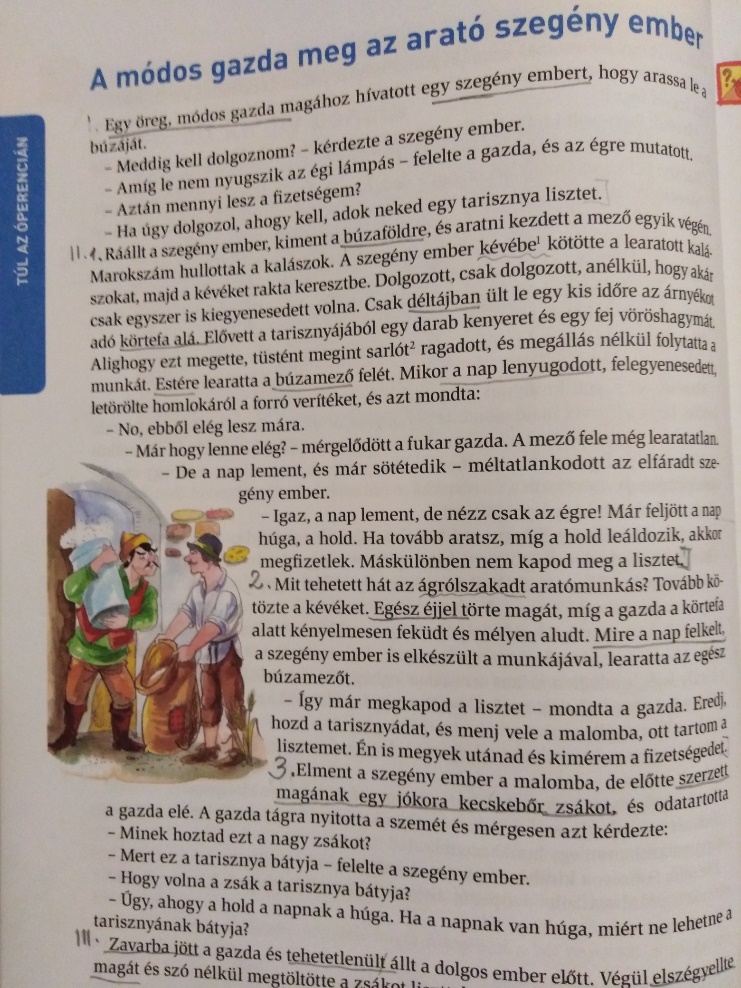 Melléklet 2.IdőkeretAz óra meneteNevelési-oktatási stratégiaNevelési-oktatási stratégiaNevelési-oktatási stratégiaMegjegyzésIdőkeretAz óra meneteMódszerekTanulói munkaformákEszközökMegjegyzés10 perc25 perc10 percI. Bevezető rész:     1. Szervezési feladatok: a) az óra előtti                                                b) a tanóra eleji2. Ismétlés:Akasztófa-játék:A táblán vonalakkal jeleztem egy szót, melyet oly módon találhattok ki, hogy különböző magán- illetve mássalhangzókat kell mondanotok nekem. Amennyiben megtalálható az adott hang, a betűt a helyére írom, ha nincs benne, épül az akasztófa. Mire emlékeztek a népmesékkel kapcsolatosan?- A népmese keletkezése.-Mesejellemzők: szereplők, helyszínek, meseszámok, jellegzetes kezdés, vagy zárás…Milyen mesefajtákat ismertek?állatmese, tündérmese, csalimese…Mit jelenthet az a kifejezés, hogy valós mese?Reális mesének is nevezik. Formáját tekintve mese, de hiányzik belőle a csodás elem.3. Hangulati előkészítés- motiváció:Ötletbörze: gazdag / szegényGyűjtsétek össze, s írjátok le a kifejezések rokon értelmű megfelelőit!Nézzük, milyen kifejezéseket gyűjtöttetek!4.	Célkitűzés: A mai órán egy bolgár népmesével ismerkedtek meg, melynek címe: A módos gazda meg az arató szegény emberII. Fő rész- szövegfeldolgozás:1.	Címértelmezés.Mit jelent a módos kifejezés?Gazdag ember.Mit gondoltok, miről fog szólni a történet?2.	A szöveg szakaszos feldolgozása     - Nyissátok ki az olvasókönyveteket a 40. oldalon!     - Vegyetek grafit ceruzát a kezetekbe!Bevezető rész:- Tegyétek ki az I. számot az első sor elejére!- Húzzátok alá a szereplőket!-	Kezdje az olvasást…!-Eddig tart a bevezető rész. Jelöljétek!- Mit húztatok alá? Egy öreg módos gazda, egy szegény ember.- Mire kéri a gazda a szegény embert? Arra, hogy arassa le a búzáját.- Mit szeretne tudni a szegény ember, mielőtt elkezdené a munkát? Meddig kell dolgoznia, illetve mi lesz a fizetsége.- Mit felel az első kérdésre a gazda? Amíg le nem nyugszik az égi lámpás.-Mit jelent az égi lámpás kifejezés?A nap.- Mi lesz a fizetség? Egy tarisznya liszt.-	Mi a véleményetek erről? Az, hogy nem túl bőkezű a gazda.- Gondoljátok át, mi történt a bevezető részben!- Adjatok címet ennek a résznek!A gazda kérése- Írjátok le a füzetbe!-Vajon hogyan folytatódhat a történet?Tárgyalás:- Tegyétek ki a II. és 1. számot a következő sor elejére!- Húzzátok alá a helyszíneket, illetve az idő múlására vonatkozó szavakat!-	Kezdje az 1. rész olvasását…!Eddig tart a tárgyalás 1. része.- Mit húztatok alá?búzaföld, körtefa alatt, búzamező, déltájban, estére- Vajon mikor kezdhette a munkát a szegény ember? Biztosan kora reggel.-	Hogyan aratott?      A mező egyik végén kezdte, hullottak a kalászok, kévébe kötötte azokat…-	Mit jelent a kéve kifejezés?      Levágott, összekötött gabona.-	Mit tett déltájban?     Leült a körtefa alá, s megebédelt.     -Mit evett? Mire utalhat ez?     Kenyeret hagymával. Arra, hogy valóban szegény volt.-	Milyen eszközzel, s hogyan folytatta az aratást? Sarlóval, megállás nélkül dolgozott.-	Milyennek ítéled meg főhőst?+ Becsületes, kitartó…-Mi történt napnyugtakor? Be akarta fejezni a munkát az ember. -	Hogyan reagált erre a gazda?    +  Mérgelődött. Azt mondta, feljött a nap húga a hold, s csak akkor fizet, ha a szegény ember folytatja a munkát.-	Mi a véleményetek a gazdáról?Nem tartotta be az ígéretét.-	Mit jelent a fukar szó?      Zsugori ember.- Adjunk címet ennek a résznek!Az égi lámpás- Írjuk le a füzetbe!-Hogyan folytatódhat a történet?2. rész:-	Tegyétek ki az 2. számot a következő sor elejére!- Húzzátok alá az idő múlására utaló kifejezéseket a szöveg részletében!-	Kezdje az 2. rész olvasását…!- Mit húztatok alá? egész éjjel, mire a nap felkelt- Mit jelent az ágrólszakadt kifejezés?Szegény…    - Mit tett az egyik, mit a másik szereplő? Míg a szegény ember dolgozott, addig a gazdag csak henyélt.Mi a véleményetek a szereplők viselkedéséről?- Hogyan gondolja a gazda a szegény kifizetését?- Adjunk címet ennek a résznek!- Írjuk le a füzetbe!-	Vajon mi történik ezután?3.rész-	Tegyétek ki a 3. részt jelölő számot!-	Néma olvasás lesz, az utolsó bekezdés kezdetéig kell elolvasnotok a tárgyalás utolsó részét.-	Húzzátok alá, mit szerzett a szegény ember!-	Mit húztatok alá?    +     Egy jókora kecskebőr zsákot.-	Miért cserélte le a tarisznyát?Azért, hogy a munkájához mért fizetséget kapjon.-	Mivel indokolta cselekedete jogosságát?Azzal, ha a napnak van húga, akkor a tarisznyának is lehet bátyja.-	Adjunk címet a résznek! Írjuk is le!-	Hogyan zárulhat a történet?Befejezés:-	Húzzátok alá a gazda érzelmeit kifejező szavakat!-	Kezdje a hangos olvasást…!-	Mit húztatok alá?Zavarba jött, tehetetlenül állt, elszégyellte magát.Mit tett végül?Megtöltötte a zsákot liszttel.-	Mi a véleményetek a módos gazdáról?-	Adjatok címet! Írjátok le!3.	A szövegértés további igazolására szolgáló feladatok megoldása.- Az asztalotokon páronként egy-egy feladatlap van.- Páros munkában oldjátok meg a feladatokat!- Nézzük, mik lesznek ezek!-Olvassátok el némán az 1. feladat utasítását!- Mit kell csinálnotok?+ Csoportosítanunk kell a tulajdonságokat aszerint, hogy melyik szereplőre jellemző.- Nézzük, hogyan oldottátok meg a feladatot!-	A 2. feladat utasítását olvassa…!-	A feladat megoldásához használjátok az olvasókönyvet!-	Hogyan számoztátok be a kifejezéseket?-	Akik mindkét feladatot hibátlanul oldották meg, írjanak egy piros pontot az Ok-be a cím mellé!Pótfeladat: III. Befejező rész:1.	Összefoglalás:Tartalommondással, vagy a tanulság megfogalmazásával.2. Hangulati zárás:Dramatikus játék.3. A házi feladat kijelölése:- Olvassátok el 2-szer a teljes szöveget!-Készítsetek illusztrációt a mese legjobban tetsző részéről!-A vázlat segítségével készüljetek fel a tartalommondásra!4. Értékelés 5. RendteremtésMagyarázat.Szemléltetés.Beszélgetés.Irányított beszélgetés.Kérdés, felelet.Ellenőrzés.Értékelés.Tanítói közlés.Kérdés, felelet.Beszélgetés.Tanulói hangos olvasás.Folyamatos korrekció- az olvasási hibák tanulói javíttatása.Ellenőrzés.A részegység elemzése.Kérdés, felelet.Értékelés.Magyarázat.Rögzítés.Tanulói hangos olvasás.Folyamatos korrekció- az olvasási hibák tanulói javíttatása.Ellenőrzés.A részegység elemzése.Kérdés, felelet.Magyarázat.Rögzítés.Beszélgetés.Tanulói hangos olvasás. Folyamatos korrekció- az olvasási hibák tanulói javíttatása. A részegység elemzése.Ellenőrzés.Kérdés, felelet.Magyarázat.Rögzítés.Magyarázat.Néma olvasás.Ellenőrzés. Rögzítés.Hangos olvasás. Ellenőrzés.Rögzítés.Ellenőrzés, értékelés.Ellenőrzés.Értékelés.Frontális munkaCsoportmunkaFOMPáros munka.FOMPMFOMFOMPMFOMHétszínvilág olvasókönyv 4., írólapok, feladatlapok.Ok.,füzetTábla, kréta.Írólap, ceruza.Hétszínvilág olvasókönyv 4.Füzet, ceruza.Füzet.Füzet.1. A tanítói eszközök előkészítése,szellőztetés…2. Hetesek jelentése.   3. Tanulói eszközök előkészíttetése.Táblakép: _ _ _ _ _ _ _Megfejtés:népmeseAz előzetes ismeretek felidéztetése.A fogalom tanulói, illetve tanítói meghatározása.Csoportalakítás: fiúk és lányok külön-különA gyermekek ötleteinek meghallgatása, azonnali értékelés- a több megfelelő szót gyűjtő csoport piros pontot kap.Tanulói jóslás a cím alapján.A szóbeli kif.készség fejlesztése.Nincs tanítói bemutató olvasásCél: az egyes részek feldolgozását követően a történet előmenetelét jósolják meg a gyerekek.Az Ok. kinyitása: 40. oldal.Melléklet 1.Grafit ceruza kikészíttetése.A bevezetés jelölése tanítói irányítással.Megfigyelési szempont adása.A bevezetés végének irányított jelölése.A megfigyelési szempontra adott válasz meghallgatása.További kérdések az adott rész megértésének igazolására.A kérdésekre adott válaszok értékelése.Szókincsfejlesztés elsősorban tanulói, szükség esetén tanítói kifejezésmagyarázattal.Az egyik szereplő egy jellemvonásának felfedeztetése.Részösszefoglalás címadással.A legtalálóbb cím kiválasztása.JóslásA képzelőerő szerepe.A szóbeli kifejezőkészség fejlesztése.A tárgyalás 1. részének jelölése tanítói irányítással.Megfigyelési szempont adása.Az 1. rész végének irányított jelölése.A megfigyelési szempontra adott válasz meghallgatása. További kérdések az adott rész megértésének igazolására.Szókincsfejlesztés szómagyarázattal.Az erkölcsi ítélőképesség fejlesztése.Az erkölcsi ítélőképesség fejlesztése.Szókincsfejlesztés szómagyarázattal.Részösszefoglalás címadással.Jóslás. A tanulói ötletek meghallgatása.Az 2. rész kezdetének jelölése tanítói irányítással.Megfigyelési szempont adása.A megfigyelési szempontra adott válasz meghallgatása.További kérdések az adott rész megértésének igazolására.Szókincsfejlesztés rokon értelmű kifejezések gyűjtésével.Az erkölcsi ítélőképesség fejlesztése.Részösszefoglalás címadással.Jóslás.A rész jelölése tanítói irányítással.Megfigyelési szempont adása.Részösszefoglalás címadással.Jóslás.Megfigyelési szempont.A megfigyelési szempontra adott válaszok meghallgatása.Részösszefoglalás. Melléklet 2.Differenciálás: egyéni segítségnyújtás a feladatmegoldásban.A Hf. jelölése az olvasókönyvben.Frontális, és egyéni teljesítmények értékelése.